объявлениеСОБРАНИЕ по выдвижению инициативного проекта на конкурсный отбор: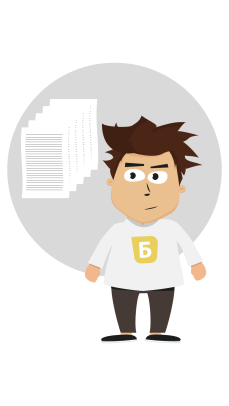 28 октября 2022 года в 18.00 часов Молодежный центр «ФАКЕЛ»Наш сельсовет включен в краевую программу, в рамках которой мы можем получить денежные средства на благоустройство нашей территории: отремонтировать уличное освещение, благоустроить парк, установить детскую площадку и т.д.Чтобы участвовать в конкурсе мы должны провести собрание и решить следующие вопросы:Выбрать проект для участия в конкурсе по Программе поддержки местных инициатив;Определить вклад населения на реализацию выбранного проекта;Выбрать членов инициативной группы.Чем больше человек примет участие в собрании, тем больше шанс победить в конкурсе! Приходите на собрание в Молодежный центр «ФАКЕЛ» в 18.00 ч. 